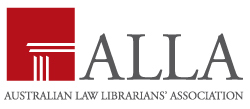 LAW LIBRARIAN OF THE YEAR AWARDYour chance to reward an outstanding Law Librarian or TechnicianThe award will be given to an individual librarian or technician who, in the opinion of the Awards Selection Panel, has made a significant contribution to the work of ALLA and/or the legal information profession. It will be presented at the ALLA AGM. Please complete and return the nomination form to the ALLA Vice President:alla-vicepresident@austlawlib.orgNomination and Adjudication processesIt is intended to award the ALLA Law Librarian of the Year Award each year from recommendations of suitable candidates from ALLA members. To make a nomination, please use the nomination form below.The judges will consider all recommendations together with any suggestions made by the panel themselves.The Awards Selection Panel will consist of the national Vice President, the national Secretary, and two other Directors. The award will compromise a trophy.Late and incomplete applications will not be accepted. The decision of the panel will be final. No correspondence will be entered into. Last reviewed August 2023PART 2: APPLICATION DETAILS NOMINATION FORMNOMINATION FORMYour Name:Your Address:Phone, Fax and Email Address:Phone, Fax and Email Address:Suggested Law Librarian Nominee: Name, position and work contact details Suggested Law Librarian Nominee: Name, position and work contact details Applicant’s contribution to ALLA:Applicant’s contribution to ALLA:Contributions to the law library profession: (either as a law librarian or technician)Contributions to the law library profession: (either as a law librarian or technician)Special Projects or Other Relevant Information:Special Projects or Other Relevant Information: